TM Forum SpecificationsTest Data Management API User GuideTMF706Team Approved Date: 29-Jul-2020NOTICECopyright © TM Forum 2020. All Rights Reserved.This document and translations of it may be copied and furnished to others, and derivative works that comment on or otherwise explain it or assist in its implementation may be prepared, copied, published, and distributed, in whole or in part, without restriction of any kind, provided that the above copyright notice and this section are included on all such copies and derivative works. However, this document itself may not be modified in any way, including by removing the copyright notice or references to TM FORUM, except as needed for the purpose of developing any document or deliverable produced by a TM FORUM Collaboration Project Team (in which case the rules applicable to copyrights, as set forth in the TM FORUM IPR Policy, must be followed) or as required to translate it into languages other than English.The limited permissions granted above are perpetual and will not be revoked by TM FORUM or its successors or assigns.This document and the information contained herein is provided on an "AS IS" basis and TM FORUM DISCLAIMS ALL WARRANTIES, EXPRESS OR IMPLIED, INCLUDING BUT NOT LIMITED TO ANY WARRANTY THAT THE USE OF THE INFORMATION HEREIN WILL NOT INFRINGE ANY OWNERSHIP RIGHTS OR ANY IMPLIED WARRANTIES OF MERCHANTABILITY OR FITNESS FOR A PARTICULAR PURPOSE.TM FORUM invites any TM FORUM Member or any other party that believes it has patent claims that would necessarily be infringed by implementations of this TM Forum Standards Final Deliverable, to notify the TM FORUM Team Administrator and provide an indication of its willingness to grant patent licenses to such patent claims in a manner consistent with the IPR Mode of the TM FORUM Collaboration Project Team that produced this deliverable.The TM FORUM invites any party to contact the TM FORUM Team Administrator if it is aware of a claim of ownership of any patent claims that would necessarily be infringed by implementations of this TM FORUM Standards Final Deliverable by a patent holder that is not willing to provide a license to such patent claims in a manner consistent with the IPR Mode of the TM FORUM Collaboration Project Team that produced this TM FORUM Standards Final Deliverable. TM FORUM may include such claims on its website but disclaims any obligation to do so.TM FORUM takes no position regarding the validity or scope of any intellectual property or other rights that might be claimed to pertain to the implementation or use of the technology described in this TM FORUM Standards Final Deliverable or the extent to which any license under such rights might or might not be available; neither does it represent that it has made any effort to identify any such rights. Information on TM FORUM's procedures with respect to rights in any document or deliverable produced by a TM FORUM Collaboration Project Team can be found on the TM FORUM website. Copies of claims of rights made available for publication and any assurances of licenses to be made available, or the result of an attempt made to obtain a general license or permission for the use of such proprietary rights by implementers or users of this TM FORUM Standards Final Deliverable, can be obtained from the TM FORUM Team Administrator. TM FORUM makes no representation that any information or list of intellectual property rights will at any time be complete, or that any claims in such list are, in fact, Essential Claims.Direct inquiries to the TM Forum office:4 Century Drive, Suite 100Parsippany, NJ 07054, USATel No. +1 973 944 5100Fax No. +1 973 998 7196TM Forum Web Page: www.tmforum.orgTable of ContentsNOTICE	2Table of Contents	4List of Tables	6Introduction	7SAMPLE USE CASES	8Support of polymorphism and extension patterns	9RESOURCE MODEL	10Managed Entity and Task Resource Models	10Test Data Instance resource	10Test Data Schema resource	17Notification Resource Models	24Test Data Instance Create Event	25Test Data Instance Change Event	26Test Data Instance Delete Event	26Test Data Instance Attribute Value Change Event	26Test Data Instance State Change Event	27Test Data Schema Create Event	27Test Data Schema Change Event	28Test Data Schema Delete Event	28Test Data Schema Attribute Value Change Event	28Test Data Schema State Change Event	29API OPERATIONS	30Operations on Test Data Instance	30List test data instances	30Retrieve test data instance	32Create test data instance	33Patch test data instance	35Delete test data instance	37Operations on Test Data Schema	37List test data schemas	37Retrieve test data schema	38Create test data schema	39Patch test data schema	42Delete test data schema	43API NOTIFICATIONS	45Register listener	45Unregister listener	46Publish Event to listener	46Appendix 1	48Examples of base64-encoded Attachment content for ONAP VTP	48Example 1. ONAP VTP test data instance representation example	48Acknowledgements	49Version History	49Release History	49Contributors to Document	49List of TablesN/AIntroductionThe following document is the specification of the REST API for test data management. It includes the model definition as well as all available operations. SAMPLE USE CASESReader will find example of use cases in TMF913 “Test API Component Suite” document.Support of polymorphism and extension patternsSupport of polymorphic collections and types and schema based extension is provided by means of a list of generic meta-attributes that we describe below. Polymorphism in collections occurs when entities inherit from base entities, for instance TestDataInstance and TestDataSchema inheriting properties from the abstract ManagedArtifact entity.Generic support of polymorphism and pattern extensions is described in the TMF API Guidelines v3.0 Part 2 document.The @type attribute provides a way to represent the actual class type of an entity. For example, within a list of ManagedArtifact instances some may be instances of TestDataInstance where other could be instances of TestDataSchema. The @type gives this information. All resources and sub-resources of this API have a @type attributes that can be provided when this is useful.The @schemaLocation property can be used in resources to allow specifying user-defined properties of an Entity or to specify the expected characteristics of an entity.The @baseType attribute gives a way to provide explicitly the base of class of a given resource that has been extended.RESOURCE MODELManaged Entity and Task Resource ModelsTest Data Instance resourceA managed test data instance resource.Resource model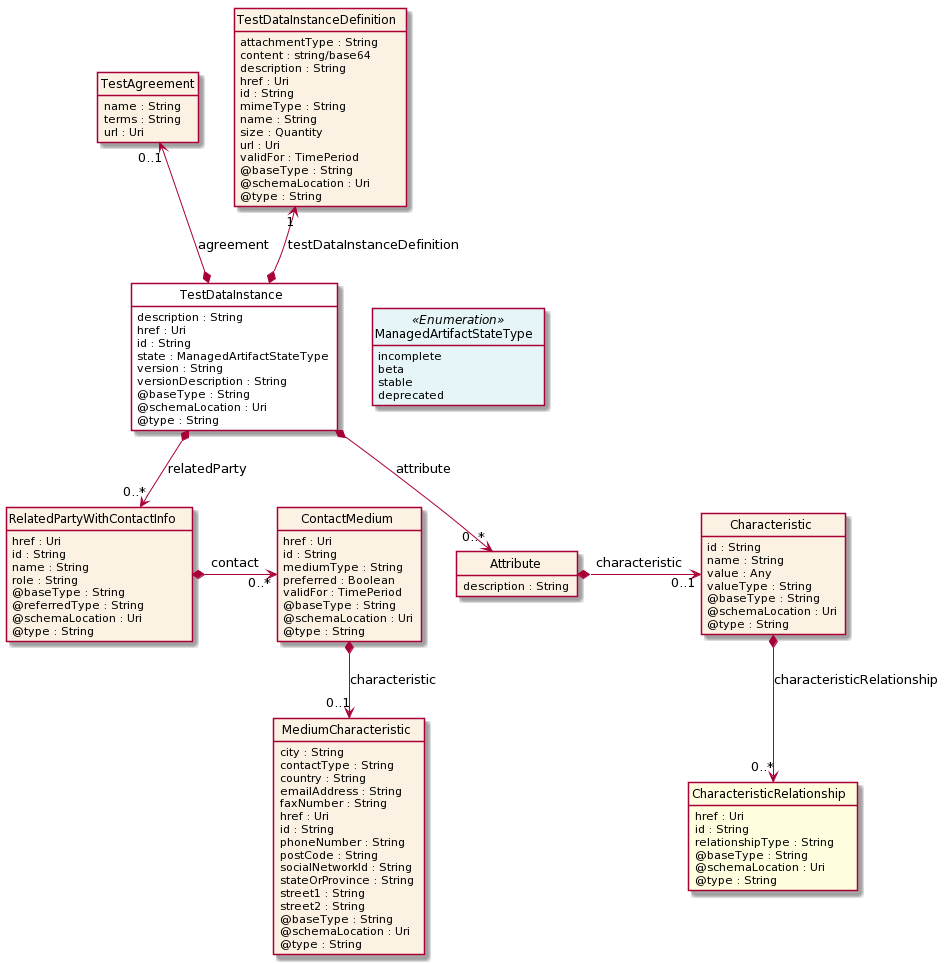 Field descriptionsTestDataInstance fieldsAttribute sub-resourceCharacteristic sub-resourceDescribes a given characteristic of an object or entity through a name/value pair.CharacteristicRelationship sub-resourceAnother Characteristic that is related to the current Characteristic;.ContactMedium sub-resourceIndicates the contact medium that could be used to contact the party.MediumCharacteristic sub-resourceDescribes the contact medium characteristics that could be used to contact a party (an individual or an organization).Quantity sub-resourceAn amount in a given unit.RelatedPartyWithContactInfo sub-resourceRelated party specialization that includes contact information.TestAgreement sub-resourceTestDataInstanceDefinition sub-resourceTest data instance definition.Json representation sampleWe provide below the json representation of an example of a 'TestDataInstance' resource objectTest Data Schema resourceA managed test data schema resource.Resource model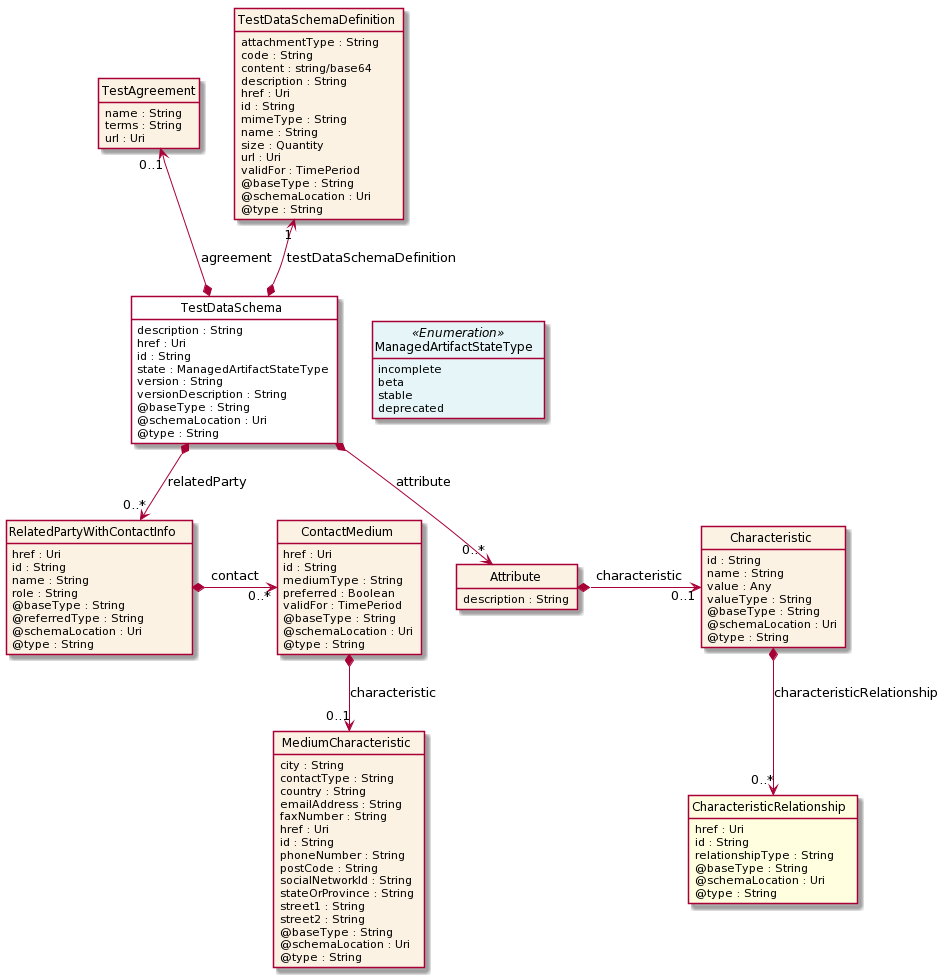 Field descriptionsTestDataSchema fieldsAttribute sub-resourceCharacteristic sub-resourceDescribes a given characteristic of an object or entity through a name/value pair.CharacteristicRelationship sub-resourceAnother Characteristic that is related to the current Characteristic;.ContactMedium sub-resourceIndicates the contact medium that could be used to contact the party.MediumCharacteristic sub-resourceDescribes the contact medium characteristics that could be used to contact a party (an individual or an organization).Quantity sub-resourceAn amount in a given unit.RelatedPartyWithContactInfo sub-resourceRelated party specialization that includes contact information.TestAgreement sub-resourceTestDataSchemaDefinition sub-resourceTest data schema definition.Json representation sampleWe provide below the json representation of an example of a 'TestDataSchema' resource objectNotification Resource Models10 notifications are defined for this APINotifications related to TestDataInstance:
    - TestDataInstanceCreateEvent
    - TestDataInstanceChangeEvent
    - TestDataInstanceDeleteEvent
    - TestDataInstanceAttributeValueChangeEvent
    - TestDataInstanceStateChangeEventNotifications related to TestDataSchema:
    - TestDataSchemaCreateEvent
    - TestDataSchemaChangeEvent
    - TestDataSchemaDeleteEvent
    - TestDataSchemaAttributeValueChangeEvent
    - TestDataSchemaStateChangeEventThe notification structure for all notifications in this API follow the pattern depicted by the figure below.
A notification event resource (depicted by "SpecificEvent" placeholder) is a sub class of a generic Event structure containing at least an id of the event occurrence (eventId), an event timestamp (eventTime), and the name of the resource (eventType). 
This notification structure owns an event payload structure ("SpecificEventPayload" placeholder) linked to the resource concerned by the notification using the resource name as access field ("resourceName" placeholder).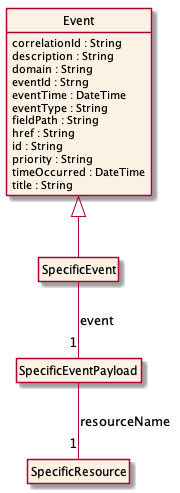 Test Data Instance Create EventNotification TestDataInstanceCreateEvent case for resource TestDataInstanceJson representation sampleWe provide below the json representation of an example of a 'TestDataInstanceCreateEvent' notification event objectTest Data Instance Change EventNotification TestDataInstanceChangeEvent case for resource TestDataInstanceJson representation sampleWe provide below the json representation of an example of a 'TestDataInstanceChangeEvent' notification event objectTest Data Instance Delete EventNotification TestDataInstanceDeleteEvent case for resource TestDataInstanceJson representation sampleWe provide below the json representation of an example of a 'TestDataInstanceDeleteEvent' notification event objectTest Data Instance Attribute Value Change EventNotification TestDataInstanceAttributeValueChangeEvent case for resource TestDataInstanceJson representation sampleWe provide below the json representation of an example of a 'TestDataInstanceAttributeValueChangeEvent' notification event objectTest Data Instance State Change EventNotification TestDataInstanceStateChangeEvent case for resource TestDataInstanceJson representation sampleWe provide below the json representation of an example of a 'TestDataInstanceStateChangeEvent' notification event objectTest Data Schema Create EventNotification TestDataSchemaCreateEvent case for resource TestDataSchemaJson representation sampleWe provide below the json representation of an example of a 'TestDataSchemaCreateEvent' notification event objectTest Data Schema Change EventNotification TestDataSchemaChangeEvent case for resource TestDataSchemaJson representation sampleWe provide below the json representation of an example of a 'TestDataSchemaChangeEvent' notification event objectTest Data Schema Delete EventNotification TestDataSchemaDeleteEvent case for resource TestDataSchemaJson representation sampleWe provide below the json representation of an example of a 'TestDataSchemaDeleteEvent' notification event objectTest Data Schema Attribute Value Change EventNotification TestDataSchemaAttributeValueChangeEvent case for resource TestDataSchemaJson representation sampleWe provide below the json representation of an example of a 'TestDataSchemaAttributeValueChangeEvent' notification event objectTest Data Schema State Change EventNotification TestDataSchemaStateChangeEvent case for resource TestDataSchemaJson representation sampleWe provide below the json representation of an example of a 'TestDataSchemaStateChangeEvent' notification event object API OPERATIONSRemember the following Uniform Contract:Filtering and attribute selection rules are described in the TMF REST Design Guidelines.Notifications are also described in a subsequent section.Operations on Test Data InstanceList test data instances  GET /testDataInstance?fields=...&{filtering}DescriptionThis operation list test data instance entities.
Attribute selection is enabled for all first level attributes.
Filtering may be available depending on the compliance level supported by an implementation.Usage SamplesHere's an example of a request for retrieving a list of test data instances.Retrieve test data instance  GET /testDataInstance/{id}?fields=...&{filtering}DescriptionThis operation retrieves a test data instance entity.
Attribute selection is enabled for all first level attributes.
Filtering on sub-resources may be available depending on the compliance level supported by an implementation.Usage SamplesHere's an example of a request for retrieving a specific test data instance.Create test data instance  POST /testDataInstanceDescriptionThis operation creates a test data instance entity.Mandatory and Non Mandatory AttributesThe following tables provide the list of mandatory and non mandatory attributes when creating a TestDataInstance, including any possible rule conditions and applicable default values. Notice that it is up to an implementer to add additional mandatory attributes.Usage SamplesHere's an example of a request for creating a test data instance.Patch test data instance  PATCH /testDataInstance/{id}DescriptionThis operation allows partial updates of a test data instance entity. Support of json/merge (https://tools.ietf.org/html/rfc7386) is mandatory, support of json/patch (http://tools.ietf.org/html/rfc5789) is optional.

Note: If the update operation yields to the creation of sub-resources or relationships, the same rules concerning mandatory sub-resource attributes and default value settings in the POST operation applies to the PATCH operation.  Hence these tables are not repeated here.Patchable and Non Patchable AttributesThe tables below provide the list of patchable and non patchable attributes, including constraint rules on their usage.Usage SamplesHere's an example of a request for patching a TestDataInstance resource.Delete test data instance  DELETE /testDataInstance/{id}DescriptionThis operation deletes a test data instance entity.Usage SamplesHere's an example of a request for deleting a test data instance.Operations on Test Data SchemaList test data schemas  GET /testDataSchema?fields=...&{filtering}DescriptionThis operation list test data schema entities.
Attribute selection is enabled for all first level attributes.
Filtering may be available depending on the compliance level supported by an implementation.Usage SamplesHere's an example of a request for retrieving a list of test data schemas.Retrieve test data schema  GET /testDataSchema/{id}?fields=...&{filtering}DescriptionThis operation retrieves a test data schema entity.
Attribute selection is enabled for all first level attributes.
Filtering on sub-resources may be available depending on the compliance level supported by an implementation.Usage SamplesHere's an example of a request for retrieving a specific test data schema.Create test data schema  POST /testDataSchemaDescriptionThis operation creates a test data schema entity.Mandatory and Non Mandatory AttributesThe following tables provide the list of mandatory and non mandatory attributes when creating a TestDataSchema, including any possible rule conditions and applicable default values. Notice that it is up to an implementer to add additional mandatory attributes.Usage SamplesHere's an example of a request for creating a test data schema.Patch test data schema  PATCH /testDataSchema/{id}DescriptionThis operation allows partial updates of a test data schema entity. Support of json/merge (https://tools.ietf.org/html/rfc7386) is mandatory, support of json/patch (http://tools.ietf.org/html/rfc5789) is optional.

Note: If the update operation yields to the creation of sub-resources or relationships, the same rules concerning mandatory sub-resource attributes and default value settings in the POST operation applies to the PATCH operation.  Hence these tables are not repeated here.Patchable and Non Patchable AttributesThe tables below provide the list of patchable and non patchable attributes, including constraint rules on their usage.Usage SamplesHere's an example of a request for patching a TestDataSchema resource.Delete test data schema  DELETE /testDataSchema/{id}DescriptionThis operation deletes a test data schema entity.Usage SamplesHere's an example of a request for deleting a test data schema.API NOTIFICATIONSFor every single of operation on the entities use the following templates and provide sample REST notification POST calls.It is assumed that the Pub/Sub uses the Register and UnRegister mechanisms described in the REST Guidelines reproduced below.Register listener  POST /hubDescriptionSets the communication endpoint address the service instance must use to deliver information about its health state, execution state, failures and metrics. Subsequent POST calls will be rejected by the service if it does not support multiple listeners. In this case DELETE /api/hub/{id} must be called before an endpoint can be created again.BehaviorReturns HTTP/1.1 status code 204 if the request was successful.Returns HTTP/1.1 status code 409 if request is not successful.Usage SamplesHere's an example of a request for registering a listener.Unregister listener  DELETE /hub/{id}DescriptionClears the communication endpoint address that was set by creating the Hub.BehaviorReturns HTTP/1.1 status code 204 if the request was successful.Returns HTTP/1.1 status code 404 if the resource is not found.Usage SamplesHere's an example of a request for un-registering a listener.Publish Event to listener  POST /client/listenerDescriptionClears the communication endpoint address that was set by creating the Hub.Provides to a registered listener the description of the event that was raised. The /client/listener url is the callback url passed when registering the listener.BehaviorReturns HTTP/1.1 status code 201 if the service is able to set the configuration. Usage SamplesHere's an example of a notification received by the listener. In this example “EVENT TYPE” should be replaced by one of the notification types supported by this API (see Notification resources Models section) and EVENT BODY refers to the data structure of the given notification type.For detailed examples on the general TM Forum notification mechanism, see the TMF REST Design Guidelines.Appendix 1Examples of base64-encoded Attachment content for ONAP VTPExample 1. ONAP VTP test data instance representation exampleAcknowledgementsVersion HistoryRelease HistoryContributors to DocumentRelease Status: ProductionApproval Status: TM Forum ApprovedVersion 4.0.0IPR Mode: RANDdescriptionA string. The description for the artifact.versionA string. The artifact version.versionDescriptionA string. The artifact version description.hrefAn uri (Uri). Hyperlink reference.idA string. unique identifier.hrefAn uri (Uri). Hyperlink reference.idA string. unique identifier.@baseTypeA string. When sub-classing, this defines the super-class.@schemaLocationAn uri (Uri). A URI to a JSON-Schema file that defines additional attributes and relationships.@typeA string. When sub-classing, this defines the sub-class Extensible name.testDataInstanceDefinitionA test data instance definition (TestDataInstanceDefinition). Test data instance definition.agreementA test agreement (TestAgreement).attributeA list of attributes (Attribute [*]).relatedPartyA list of related party with contact infos (RelatedPartyWithContactInfo [*]). Related party specialization that includes contact information.stateA managed artifact state type (ManagedArtifactStateType). Possible values for the state of a managed artifact: 'incomplete', 'beta', 'stable', 'deprecated'.characteristicA characteristic (Characteristic). Describes a given characteristic of an object or entity through a name/value pair.descriptionA string. The attribute description.@baseTypeA string. When sub-classing, this defines the super-class.@schemaLocationAn uri (Uri). A URI to a JSON-Schema file that defines additional attributes and relationships.@typeA string. When sub-classing, this defines the sub-class Extensible name.characteristicRelationshipA list of characteristic relationships (CharacteristicRelationship [*]). Another Characteristic that is related to the current Characteristic;.idA string. Unique identifier of the characteristic.nameA string. Name of the characteristic.valueAn any (Any). The value of the characteristic.valueTypeA string. Data type of the value of the characteristic.hrefAn uri (Uri). Hyperlink reference.idA string. Unique identifier of the characteristic.@baseTypeA string. When sub-classing, this defines the super-class.@schemaLocationAn uri (Uri). A URI to a JSON-Schema file that defines additional attributes and relationships.@typeA string. When sub-classing, this defines the sub-class Extensible name.relationshipTypeA string. The type of relationship.hrefAn uri (Uri). Hyperlink reference.idA string. unique identifier.@baseTypeA string. When sub-classing, this defines the super-class.@schemaLocationAn uri (Uri). A URI to a JSON-Schema file that defines additional attributes and relationships.@typeA string. When sub-classing, this defines the sub-class Extensible name.characteristicA medium characteristic (MediumCharacteristic). Any additional characteristic(s) of this contact medium.mediumTypeA string. Type of the contact medium, such as: email address, telephone number, postal address.preferredA boolean. If true, indicates that is the preferred contact medium.validForA time period. The time period that the contact medium is valid for.hrefAn uri (Uri). Hyperlink reference.idA string. unique identifier.@baseTypeA string. When sub-classing, this defines the super-class.@schemaLocationAn uri (Uri). A URI to a JSON-Schema file that defines additional attributes and relationships.@typeA string. When sub-classing, this defines the sub-class Extensible name.cityA string. The city.contactTypeA string. The type of contact, for example: phone number such as mobile, fixed home, fixed office. postal address such as shipping installation….countryA string. The country.emailAddressA string. Full email address in standard format.faxNumberA string. The fax number of the contact.phoneNumberA string. The primary phone number of the contact.postCodeA string. Postcode.socialNetworkIdA string. Identifier as a member of a social network.stateOrProvinceA string. State or province.street1A string. Describes the street.street2A string. Complementary street description.amountA float. Numeric value in a given unit.unitsA string. Unit.@referredTypeA string. The actual type of the target instance when needed for disambiguation.roleA string. Role played by the related party.nameA string. Name of the related entity.hrefAn uri (Uri). Hyperlink reference.idA string. unique identifier.@baseTypeA string. When sub-classing, this defines the super-class.@schemaLocationAn uri (Uri). A URI to a JSON-Schema file that defines additional attributes and relationships.@typeA string. When sub-classing, this defines the sub-class Extensible name.contactA list of contact mediums (ContactMedium [*]). Indicates the contact medium that could be used to contact the party.nameA string. The agreement name.termsA string. The terms of the agreement.urlAn uri (Uri). The agreement URL.attachmentTypeA string. Attachment type such as video, picture.contentA base 6 4 (Base64). The actual contents of the attachment object, if embedded, encoded as base64.descriptionA string. A narrative text describing the content of the attachment.hrefAn uri (Uri). Hyperlink reference.idA string. unique identifier.mimeTypeA string. Attachment mime type such as extension file for video, picture and document.nameA string. The name of the attachment.urlAn uri (Uri). Uniform Resource Locator, is a web page address (a subset of URI).@baseTypeA string. When sub-classing, this defines the super-class.@schemaLocationAn uri (Uri). A URI to a JSON-Schema file that defines additional attributes and relationships.@typeA string. When sub-classing, this defines the sub-class Extensible name.sizeA quantity (Quantity). The size of the attachment.validForA time period. The period of time for which the attachment is valid.{
    "id": "2db74193-e5fb-462a-98e0-6b1ed970dfc7",
    "href": "https://mycsp:8080/tmf-api/testData/v4/testDataInstance/2db74193-e5fb-462a-98e0-6b1ed970dfc7",
    "description": "Input parameters for test case execution",
    "version": "1.2.3",
    "relatedParty": [
        {
            "name": "testUser",
            "role": "Owner",
            "@referredType": "Individual",
            "contact": [
                {
                    "mediumType": "email",
                    "characteristic": {
                        "emailAddress": "testUser@abc.com"
                    }
                }
            ]
        }
    ],
    "state": "stable",
    "testDataInstanceDefinition": {
        "attachmentType": "json",
        "content": "<base64-encoded test data instance>",
        "mimeType": "base64"
    }
}descriptionA string. The description for the artifact.versionA string. The artifact version.versionDescriptionA string. The artifact version description.hrefAn uri (Uri). Hyperlink reference.idA string. unique identifier.hrefAn uri (Uri). Hyperlink reference.idA string. unique identifier.@baseTypeA string. When sub-classing, this defines the super-class.@schemaLocationAn uri (Uri). A URI to a JSON-Schema file that defines additional attributes and relationships.@typeA string. When sub-classing, this defines the sub-class Extensible name.testDataSchemaDefinitionA test data schema definition (TestDataSchemaDefinition). Test data schema definition.agreementA test agreement (TestAgreement).attributeA list of attributes (Attribute [*]).relatedPartyA list of related party with contact infos (RelatedPartyWithContactInfo [*]). Related party specialization that includes contact information.stateA managed artifact state type (ManagedArtifactStateType). Possible values for the state of a managed artifact: 'incomplete', 'beta', 'stable', 'deprecated'.characteristicA characteristic (Characteristic). Describes a given characteristic of an object or entity through a name/value pair.descriptionA string. The attribute description.@baseTypeA string. When sub-classing, this defines the super-class.@schemaLocationAn uri (Uri). A URI to a JSON-Schema file that defines additional attributes and relationships.@typeA string. When sub-classing, this defines the sub-class Extensible name.characteristicRelationshipA list of characteristic relationships (CharacteristicRelationship [*]). Another Characteristic that is related to the current Characteristic;.idA string. Unique identifier of the characteristic.nameA string. Name of the characteristic.valueAn any (Any). The value of the characteristic.valueTypeA string. Data type of the value of the characteristic.hrefAn uri (Uri). Hyperlink reference.idA string. Unique identifier of the characteristic.@baseTypeA string. When sub-classing, this defines the super-class.@schemaLocationAn uri (Uri). A URI to a JSON-Schema file that defines additional attributes and relationships.@typeA string. When sub-classing, this defines the sub-class Extensible name.relationshipTypeA string. The type of relationship.hrefAn uri (Uri). Hyperlink reference.idA string. unique identifier.@baseTypeA string. When sub-classing, this defines the super-class.@schemaLocationAn uri (Uri). A URI to a JSON-Schema file that defines additional attributes and relationships.@typeA string. When sub-classing, this defines the sub-class Extensible name.characteristicA medium characteristic (MediumCharacteristic). Any additional characteristic(s) of this contact medium.mediumTypeA string. Type of the contact medium, such as: email address, telephone number, postal address.preferredA boolean. If true, indicates that is the preferred contact medium.validForA time period. The time period that the contact medium is valid for.hrefAn uri (Uri). Hyperlink reference.idA string. unique identifier.@baseTypeA string. When sub-classing, this defines the super-class.@schemaLocationAn uri (Uri). A URI to a JSON-Schema file that defines additional attributes and relationships.@typeA string. When sub-classing, this defines the sub-class Extensible name.cityA string. The city.contactTypeA string. The type of contact, for example: phone number such as mobile, fixed home, fixed office. postal address such as shipping installation….countryA string. The country.emailAddressA string. Full email address in standard format.faxNumberA string. The fax number of the contact.phoneNumberA string. The primary phone number of the contact.postCodeA string. Postcode.socialNetworkIdA string. Identifier as a member of a social network.stateOrProvinceA string. State or province.street1A string. Describes the street.street2A string. Complementary street description.amountA float. Numeric value in a given unit.unitsA string. Unit.@referredTypeA string. The actual type of the target instance when needed for disambiguation.roleA string. Role played by the related party.nameA string. Name of the related entity.hrefAn uri (Uri). Hyperlink reference.idA string. unique identifier.@baseTypeA string. When sub-classing, this defines the super-class.@schemaLocationAn uri (Uri). A URI to a JSON-Schema file that defines additional attributes and relationships.@typeA string. When sub-classing, this defines the sub-class Extensible name.contactA list of contact mediums (ContactMedium [*]). Indicates the contact medium that could be used to contact the party.nameA string. The agreement name.termsA string. The terms of the agreement.urlAn uri (Uri). The agreement URL.attachmentTypeA string. Attachment type such as video, picture.contentA base 6 4 (Base64). The actual contents of the attachment object, if embedded, encoded as base64.descriptionA string. A narrative text describing the content of the attachment.hrefAn uri (Uri). Hyperlink reference.idA string. unique identifier.mimeTypeA string. Attachment mime type such as extension file for video, picture and document.nameA string. The name of the attachment.urlAn uri (Uri). Uniform Resource Locator, is a web page address (a subset of URI).@baseTypeA string. When sub-classing, this defines the super-class.@schemaLocationAn uri (Uri). A URI to a JSON-Schema file that defines additional attributes and relationships.@typeA string. When sub-classing, this defines the sub-class Extensible name.codeA string. The test data schema code.sizeA quantity (Quantity). The size of the attachment.validForA time period. The period of time for which the attachment is valid.{
    "id": "f7a4914b-e2b0-43db-92ec-5457688a9cde",
    "href": "https://mycsp:8080/tmf-api/testData/v4/testDataSchema/f7a4914b-e2b0-43db-92ec-5457688a9cde",
    "description": "Sample test data schema",
    "version": "1.2.3",
    "relatedParty": [
        {
            "name": "testUser",
            "role": "Owner",
            "@referredType": "Individual",
            "contact": [
                {
                    "mediumType": "email",
                    "characteristic": {
                        "emailAddress": "testUser@abc.com"
                    }
                }
            ]
        }
    ],
    "state": "stable",
    "testDataSchemaDefinition": {
        "attachmentType": "json",
        "content": "<base64-encoded test data schema>",
        "mimeType": "base64"
    }
}{
    "eventId":"00001",
    "eventTime":"2015-11-16T16:42:25-04:00",
    "eventType":"TestDataInstanceCreateEvent",
     "event": {
        "testDataInstance" : 
            {-- SEE TestDataInstance RESOURCE SAMPLE --}
    }
}
{
    "eventId":"00001",
    "eventTime":"2015-11-16T16:42:25-04:00",
    "eventType":"TestDataInstanceChangeEvent",
     "event": {
        "testDataInstance" : 
            {-- SEE TestDataInstance RESOURCE SAMPLE --}
    }
}
{
    "eventId":"00001",
    "eventTime":"2015-11-16T16:42:25-04:00",
    "eventType":"TestDataInstanceDeleteEvent",
     "event": {
        "testDataInstance" : 
            {-- SEE TestDataInstance RESOURCE SAMPLE --}
    }
}
{
    "eventId":"00001",
    "eventTime":"2015-11-16T16:42:25-04:00",
    "eventType":"TestDataInstanceAttributeValueChangeEvent",
     "event": {
        "testDataInstance" : 
            {-- SEE TestDataInstance RESOURCE SAMPLE --}
    }
}
{
    "eventId":"00001",
    "eventTime":"2015-11-16T16:42:25-04:00",
    "eventType":"TestDataInstanceStateChangeEvent",
     "event": {
        "testDataInstance" : 
            {-- SEE TestDataInstance RESOURCE SAMPLE --}
    }
}
{
    "eventId":"00001",
    "eventTime":"2015-11-16T16:42:25-04:00",
    "eventType":"TestDataSchemaCreateEvent",
     "event": {
        "testDataSchema" : 
            {-- SEE TestDataSchema RESOURCE SAMPLE --}
    }
}
{
    "eventId":"00001",
    "eventTime":"2015-11-16T16:42:25-04:00",
    "eventType":"TestDataSchemaChangeEvent",
     "event": {
        "testDataSchema" : 
            {-- SEE TestDataSchema RESOURCE SAMPLE --}
    }
}
{
    "eventId":"00001",
    "eventTime":"2015-11-16T16:42:25-04:00",
    "eventType":"TestDataSchemaDeleteEvent",
     "event": {
        "testDataSchema" : 
            {-- SEE TestDataSchema RESOURCE SAMPLE --}
    }
}
{
    "eventId":"00001",
    "eventTime":"2015-11-16T16:42:25-04:00",
    "eventType":"TestDataSchemaAttributeValueChangeEvent",
     "event": {
        "testDataSchema" : 
            {-- SEE TestDataSchema RESOURCE SAMPLE --}
    }
}
{
    "eventId":"00001",
    "eventTime":"2015-11-16T16:42:25-04:00",
    "eventType":"TestDataSchemaStateChangeEvent",
     "event": {
        "testDataSchema" : 
            {-- SEE TestDataSchema RESOURCE SAMPLE --}
    }
}
Operation on EntitiesUniform API OperationDescriptionQuery EntitiesGET ResourceGET must be used to retrieve a representation of a resource.Create EntityPOST ResourcePOST must be used to create a new resourcePartial Update of an EntityPATCH ResourcePATCH must be used to partially update a resourceRemove an EntityDELETE ResourceDELETE must be used to remove a resource
Request
GET /tmf-api/testData/v4/testDataInstance
Accept: application/json


Response
200

[
    {
        "id": "2db74193-e5fb-462a-98e0-6b1ed970dfc7",
        "href": "https://mycsp:8080/tmf-api/testData/v4/testDataInstance/2db74193-e5fb-462a-98e0-6b1ed970dfc7",
        "description": "Input parameters for test case execution",
        "version": "1.2.3",
        "relatedParty": [
            {
                "name": "testUser",
                "role": "Owner",
                "@referredType": "Individual",
                "contact": [
                    {
                        "mediumType": "email",
                        "characteristic": {
                            "emailAddress": "testUser@abc.com"
                        }
                    }
                ]
            }
        ],
        "state": "stable",
        "testDataInstanceDefinition": {
            "content": "<base64-encoded test data instance> - please see Example 1 in Appendix 1",
            "mimeType": "base64",
            "url": "http://myservice.com/artifact/1234"
        }
    }
]

Request
GET /tmf-api/testData/v4/testDataInstance/2db74193-e5fb-462a-98e0-6b1ed970dfc7
Accept: application/json


Response
200

{
    "id": "2db74193-e5fb-462a-98e0-6b1ed970dfc7",
    "href": "https://mycsp:8080/tmf-api/testData/v4/testDataInstance/2db74193-e5fb-462a-98e0-6b1ed970dfc7",
    "description": "Input parameters for test case execution",
    "version": "1.2.3",
    "relatedParty": [
        {
            "name": "testUser",
            "role": "Owner",
            "@referredType": "Individual",
            "contact": [
                {
                    "mediumType": "email",
                    "characteristic": {
                        "emailAddress": "testUser@abc.com"
                    }
                }
            ]
        }
    ],
    "state": "stable",
    "testDataInstanceDefinition": {
        "content": "<base64-encoded test data instance> - please see Example 1 in Appendix 1",
        "mimeType": "base64",
        "url": "http://myservice.com/artifact/1234"
    }
}
Mandatory AttributesRuledescriptionversiontermsOfServicecontactlicensetestDataInstanceDefinitionNon Mandatory AttributesRuleversionDescription@baseType@schemaLocation@typeagreementattributerelatedPartystate
Request
POST /tmf-api/testData/v4/testDataInstance
Content-Type: application/json

{
    "description": "Input parameters for test case execution",
    "version": "1.2.3",
    "relatedParty": [
        {
            "name": "testUser",
            "@referredType": "Individual",
            "role": "Owner",
            "contact": [
                {
                    "mediumType": "email",
                    "characteristic": {
                        "emailAddress": "testUser@abc.com"
                    }
                }
            ]
        }
    ],
    "state": "stable",
    "testDataInstanceDefinition": {
        "attachmentType": "json",
        "content": "<base64-encoded test data instance> - please see Example 1 in Appendix 1",
        "mimeType": "base64"
    }
}


Response
201

{
    "id": "2db74193-e5fb-462a-98e0-6b1ed970dfc7",
    "href": "https://mycsp:8080/tmf-api/testData/v4/testDataInstance/2db74193-e5fb-462a-98e0-6b1ed970dfc7",
    "description": "Input parameters for test case execution",
    "version": "1.2.3",
    "relatedParty": [
        {
            "name": "testUser",
            "role": "Owner",
            "@referredType": "Individual",
            "contact": [
                {
                    "mediumType": "email",
                    "characteristic": {
                        "emailAddress": "testUser@abc.com"
                    }
                }
            ]
        }
    ],
    "state": "stable",
    "testDataInstanceDefinition": {
        "content": "<base64-encoded test data instance> - please see Example 1 in Appendix 1",
        "mimeType": "base64",
        "url": "http://myservice.com/artifact/1234"
    }
}
Patchable AttributesRuledescriptionversionDescription@baseType@schemaLocation@typetestDataInstanceDefinitionagreementattributerelatedPartystateNon Patchable AttributesRuleidhrefversion
Request
PATCH /tmf-api/testData/v4/testDataInstance/2db74193-e5fb-462a-98e0-6b1ed970dfc7
Content-Type: application/merge-patch+json

{
    "name": "new name"
}


Response
200

{
    "id": "2db74193-e5fb-462a-98e0-6b1ed970dfc7",
    "href": "https://mycsp:8080/tmf-api/testData/v4/testDataInstance/2db74193-e5fb-462a-98e0-6b1ed970dfc7",
    "description": "Input parameters for test case execution",
    "version": "1.2.3",
    "relatedParty": [
        {
            "name": "testUser",
            "role": "Owner",
            "@referredType": "Individual",
            "contact": [
                {
                    "mediumType": "email",
                    "characteristic": {
                        "emailAddress": "testUser@abc.com"
                    }
                }
            ]
        }
    ],
    "state": "stable",
    "testDataInstanceDefinition": {
        "attachmentType": "json",
        "content": "<base64-encoded test data instance>",
        "mimeType": "base64"
    },
    "name": "new name"
}

Request
DELETE /tmf-api/testData/v4/testDataInstance/2db74193-e5fb-462a-98e0-6b1ed970dfc7


Response
204


Request
GET /tmf-api/testData/v4/testDataSchema
Accept: application/json


Response
200

[
    {
        "id": "f7a4914b-e2b0-43db-92ec-5457688a9cde",
        "href": "https://mycsp:8080/tmf-api/testData/v4/testDataSchema/f7a4914b-e2b0-43db-92ec-5457688a9cde",
        "description": "Sample test data schema",
        "version": "1.2.3",
        "relatedParty": [
            {
                "name": "testUser",
                "role": "Owner",
                "@referredType": "Individual",
                "contact": [
                    {
                        "mediumType": "email",
                        "characteristic": {
                            "emailAddress": "testUser@abc.com"
                        }
                    }
                ]
            }
        ],
        "state": "stable",
        "testDataSchemaDefinition": {
            "content": "<base64-encoded test data schema>",
            "mimeType": "base64",
            "url": "http://myservice.com/testDataSchema/1234"
        }
    }
]

Request
GET /tmf-api/testData/v4/testDataSchema/f7a4914b-e2b0-43db-92ec-5457688a9cde
Accept: application/json


Response
200

{
    "id": "f7a4914b-e2b0-43db-92ec-5457688a9cde",
    "href": "https://mycsp:8080/tmf-api/testData/v4/testDataSchema/f7a4914b-e2b0-43db-92ec-5457688a9cde",
    "description": "Sample test data schema",
    "version": "1.2.3",
    "relatedParty": [
        {
            "name": "testUser",
            "role": "Owner",
            "@referredType": "Individual",
            "contact": [
                {
                    "mediumType": "email",
                    "characteristic": {
                        "emailAddress": "testUser@abc.com"
                    }
                }
            ]
        }
    ],
    "state": "stable",
    "testDataSchemaDefinition": {
        "content": "<base64-encoded test data schema>",
        "mimeType": "base64",
        "url": "http://myservice.com/testDataSchema/1234"
    }
}
Mandatory AttributesRuledescriptionversiontermsOfServicecontactlicensetestDataSchemaDefinitionNon Mandatory AttributesRuleversionDescription@baseType@schemaLocation@typeagreementattributerelatedPartystate
Request
POST /tmf-api/testData/v4/testDataSchema
Content-Type: application/json

{
    "description": "Sample test data schema",
    "version": "1.2.3",
    "relatedParty": [
        {
            "name": "testUser",
            "@referredType": "Individual",
            "role": "Owner",
            "contact": [
                {
                    "mediumType": "email",
                    "characteristic": {
                        "emailAddress": "testUser@abc.com"
                    }
                }
            ]
        }
    ],
    "state": "stable",
    "testDataSchemaDefinition": {
        "attachmentType": "json",
        "content": "<base64-encoded test case>",
        "mimeType": "base64"
    }
}


Response
201

{
    "id": "f7a4914b-e2b0-43db-92ec-5457688a9cde",
    "href": "https://mycsp:8080/tmf-api/testData/v4/testDataSchema/f7a4914b-e2b0-43db-92ec-5457688a9cde",
    "description": "Sample test data schema",
    "version": "1.2.3",
    "relatedParty": [
        {
            "name": "testUser",
            "role": "Owner",
            "@referredType": "Individual",
            "contact": [
                {
                    "mediumType": "email",
                    "characteristic": {
                        "emailAddress": "testUser@abc.com"
                    }
                }
            ]
        }
    ],
    "state": "stable",
    "testDataSchemaDefinition": {
        "content": "<base64-encoded test data schema>",
        "mimeType": "base64",
        "url": "http://myservice.com/testDataSchema/1234"
    }
}
Patchable AttributesRuledescriptionversionDescription@baseType@schemaLocation@typetestDataSchemaDefinitionagreementattributerelatedPartystateNon Patchable AttributesRuleidhrefversion
Request
PATCH /tmf-api/testData/v4/testDataSchema/f7a4914b-e2b0-43db-92ec-5457688a9cde
Content-Type: application/merge-patch+json

{
    "name": "new name"
}


Response
200

{
    "id": "f7a4914b-e2b0-43db-92ec-5457688a9cde",
    "href": "https://mycsp:8080/tmf-api/testData/v4/testDataSchema/f7a4914b-e2b0-43db-92ec-5457688a9cde",
    "description": "Sample test data schema",
    "version": "1.2.3",
    "relatedParty": [
        {
            "name": "testUser",
            "role": "Owner",
            "@referredType": "Individual",
            "contact": [
                {
                    "mediumType": "email",
                    "characteristic": {
                        "emailAddress": "testUser@abc.com"
                    }
                }
            ]
        }
    ],
    "state": "stable",
    "testDataSchemaDefinition": {
        "attachmentType": "json",
        "content": "<base64-encoded test data schema>",
        "mimeType": "base64"
    },
    "name": "new name"
}

Request
DELETE /tmf-api/testData/v4/testDataSchema/f7a4914b-e2b0-43db-92ec-5457688a9cde


Response
204


Request
POST /api/hubAccept: application/json{"callback": "http://in.listener.com"}

Response
201Content-Type: application/jsonLocation: /api/hub/42{"id":"42","callback":"http://in.listener.com","query":null}
Request
DELETE /api/hub/42Accept: application/json

Response
204
Request
POST /client/listenerAccept: application/json{    "event": {                 EVENT BODY             },    "eventType": "EVENT_TYPE"}

Response
201
Encoded value
ewogICAgImFyZzEiOiAic2FtcGxlIHZhbHVlIgp9Cg==
Original /decoded JSON object
{    "arg1": "sample value"}Version NumberDate Release led by:Description 4.0.029-Jul-2020Pierre Gauthier
TM Forum
pgauthier@tmforum.org

Edward Pershwitz
ITEA Technologiesedward.pershwitz@iteatechnologies.com First Release of the Document. Release StatusDate Release led by:Description Pre-production29-Jul-2020Pierre GauthierEdward PershwitzFirst Release of the Document. Production23-Sep-2020Adrienne WalcottUpdated to reflect TM Forum Approved StatusKanagaraj ManickamHuawei Technologies Co., Ltd